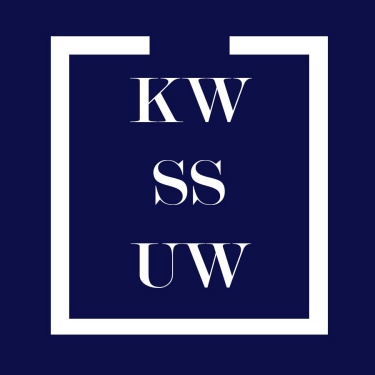 ................................................................                   (imię i nazwisko osoby zgłaszającej).................................................................(numer albumu).................................................................(wydział, jednostka organizacyjna).................................................................(nr telefonu)Zgłoszenie męża zaufaniaJako kandydat niezrzeszony/pełnomocnik listy  ............................................   zgłaszam męża zaufania, na podstawie § 21 ust. 1 Ordynacji Wyborczej Samorządu Studentów Uniwersytetu Warszawskiego.imię i nazwisko męża zaufania ...............................................................numer albumu _ _ _ _ _ _ wydział, jednostka organizacyjna .............................................................nr telefonu  _ _ _ - _ _ _ - _ _ _ Wyrażam zgodę na przetwarzanie moich danych osobowych dla potrzeb niezbędnych do realizacji procedury wyborczej zgodnie z art. 6 ust. 1 lit. a Rozporządzenia Parlamentu Europejskiego i Rady (UE) 2016/679 z dnia 27 kwietnia 2016 r. w sprawie ochrony osób fizycznych w związku z przetwarzaniem danych osobowych i w sprawie swobodnego przepływu takich danych oraz uchylenia dyrektywy 95/46/WE (ogólne rozporządzenie o ochronie danych)..............................................................(data i podpis osoby zgłaszającej).............................................................(data i podpis męża zaufania)POUCZENIEMąż zaufania może przebywać podczas wszystkich czynności wyborczych w dniu głosowania, pełniąc rolę obserwatora podczas wyborów. Nie może on zakłócać pracy Przedstawicieli Komisji Wyborczej podczas przeprowadzania procedury wyborczej oraz podczas liczenia głosów. Jeśli mąż zaufania swoim zachowaniem utrudnia przedstawicielom Komisji Wyborczej wykonanie jej obowiązków, przedstawiciel Komisji Wyborczej powinien go upomnieć oraz pouczyć o możliwości zgłoszenia sprawy do Komisji Dyscyplinarnej dla Studentów i Doktorantów. Adnotację o nieprawidłowym zachowaniu męża zaufania należy umieścić w protokole. W przypadku nie zastosowania się do upomnienia, Przewodniczący Komisji Wyborczej może zawiesić prawo męża zaufania do obserwowania prac Komisji Wyborczej do czasu ustania naruszeń. 